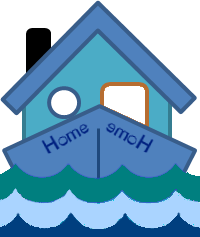 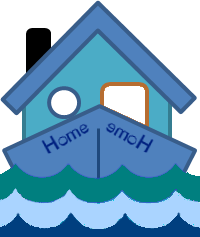 Instructions:Set up an op-amp in inverting mode. Choose a value of the input resistor and feedback resistor, measure the resistance of each using an ohmmeter.Adjust the input voltage to the op amp and measure the input and output voltages.Plot a graph of your results to find the gain of the op amp.